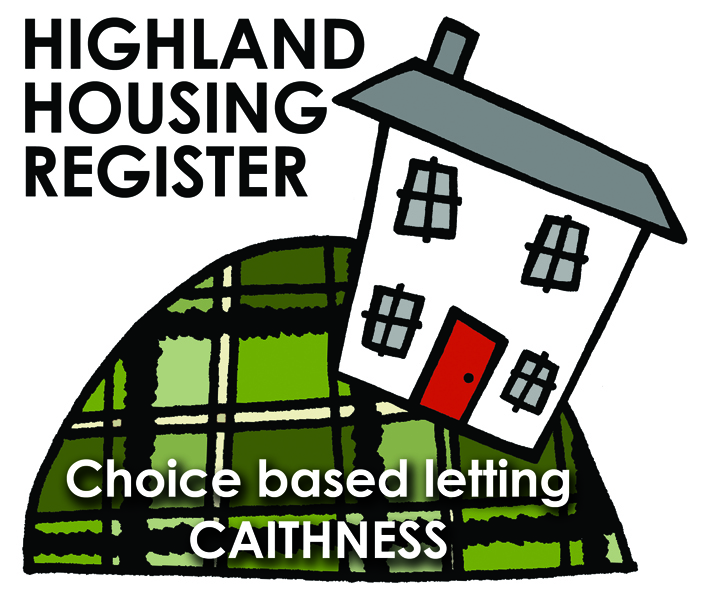 15 ROCKWELL CRESCENT, THURSO, KW14 7PL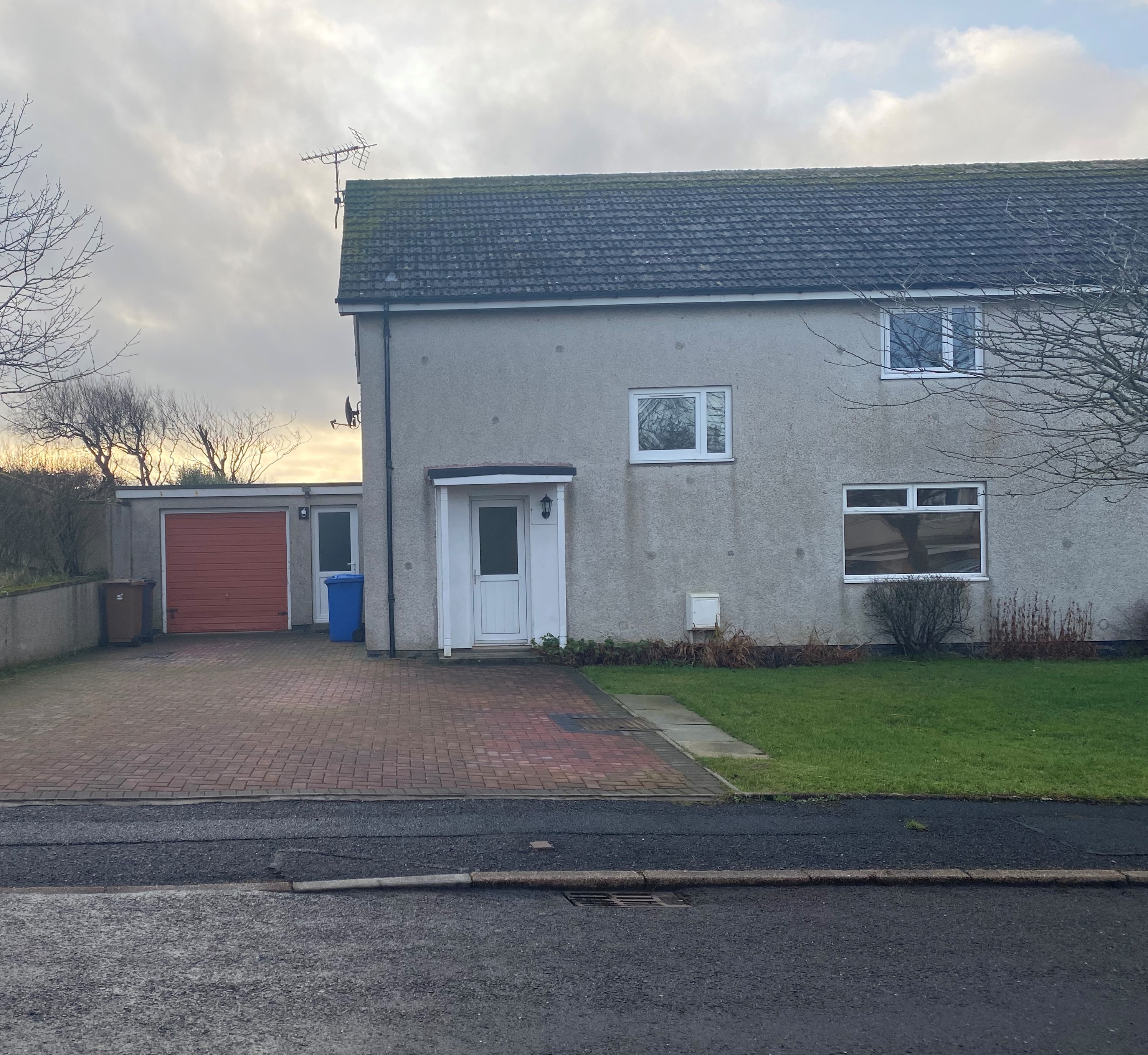 FULL DESCRIPTIONPentland Housing Association Ltd has a four bedroom property in Thurso, just a short walk from the town centre, schooling and other amenities. Accommodation comprises lounge, kitchen, 4 bedrooms, WC and a bathroom.  The property benefits from gas central heating.  It has an open plan front garden and an enclosed back garden and garage attached. WHO CAN BID:HOW TO BID:All bids must be in by the above closing date.  To register interest in this property fill out the registered interest form.  This can be found at any of the offices or your local service point, and return to any of the following services:USEFUL LINKS:Local information: https://www.streetcheck.co.uk/postcode/kw148aeGoogle maps: https://maps.google.co.uk/maps?output=classic&dg=brwCouncil tax bands: http://www.highland.gov.uk/info/701/council_tax/523/council_tax/3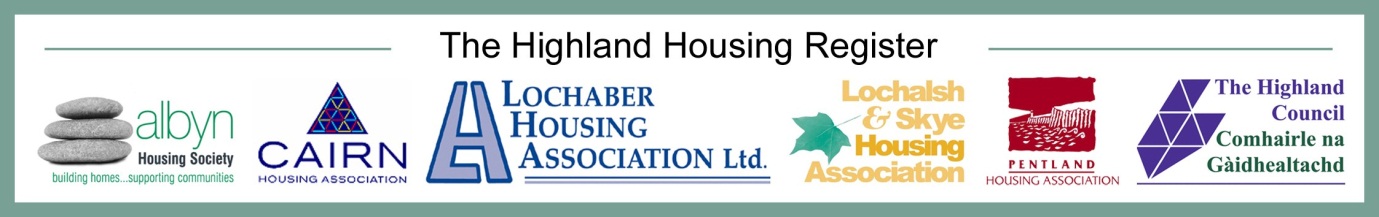 LETTING INFORMATION			CLOSING DATE: 28 January 2020RENT: £492.10COUNCIL TAX BAND: BDATE ADVERTISED: 21 January 2020KEY FEATURESRent £492.10 per calendar month4 bed semi-detached houseGas central heatingOpen plan front garden and enclosed back gardenGarage attachedCouple/parent with two, three or more childrenTransfer applicants looking to upsizeHomeless clients with a 3 or 4 bed needcbl@pentlandhousing.co.ukThurso Service PointWick Service PointPentland Housing Association LtdCAB ThursoCAB Wick